The Parish of St Augustine's with St Luke's
Sharing God's LoveWelcome to our weekly newsletter for
Good News for Friday 3rd February 2023Dear Sisters and Brothers in Christ,
In just a few short weeks, 22nd February, it will be Ash Wednesday, the start of the season of Lent. On that day there will be a mid-week Holy Communion with Ashes at 12 noon and also a service at 7pm, both at St Augustine's Church. It is at this time many people consider what they may give up for Lent! The usual suspects are alcohol, chocolate, tea/coffee biscuits, although for many they may decide not to do anything. However over the next few weeks we will explore what Lent is really about, and what our response to Lent may be. What I would like to draw your attention to is the Lent course ‘Holy Habits’  that we will be running. It will be an opportunity to unpack the stories around Jesus with helpful questions for personal reflection and group discussion  You can find all the details below of the three sessions running each week and which format or day works best for you.  If you wish to privately journey day by day through the forty days of Lent, we can order you some Lent Reflection notes in time; a sample of this booklet is pinned to the notice board at the back of church with a sign-up sheet if you would like to have one of these. Prayer
Father God
May your presence walk alongside us
as we journey through the days of life.
Let our hearts be joyful in your 
compassion and faithfulness.
And my we uphold and reflect your love to all

God Bless you 
Revd Steve Spencer & Revd Rachel Winn This Week Services3rd Sunday before Lent, 5th February:
St Augustine's Church Southborough Lane, Bickley, Bromley BR2 8AT.
Café Style Service ~ 10.00amIf you are unable to come this service will be Live-Streamed on our YouTube channel address:https://youtube.com/channel/UCR70BiHHimXOLZpMSXV44IQ
CollectEternal God,
whose Son went among the crowds
and brought healing with his touch:
help us to show his love,
in your church as we gather together,
and by our lives as they are transformed
into the image of Christ our Lord.  Amen
Scripture Readings:
Gospel Reading:     Matthew 5: 13-20
Next Week Services2nd Sunday before Lent, 12th February:
St Augustine's Church Southborough Lane, Bickley, Bromley BR2 8AT.
Holy Communion ~ 10.00am, St Augustine's ChurchNext St Luke’s Services19th February - Service of Holy Communion at 5.30pmPARISH NEWS AND NOTICESSadly, Leslie Thompson, a valued member of St Augustine's with St Luke's, passed away on Monday 31st January. Although there will not be a funeral service, the family will be offering a special Home Service sheet for anyone who wishes to spend some private time of Reflection for Leslie's life, knowing that others who knew her will be doing the same. The date and service sheet will be made available soon.Diary: 
Why not click on the link to download this and join us where you can? Find the January Diary here.
What is on this Week
The ARK Toddler Group 
Wednesday 8th February from 10.00 ~ 11.30am
The Ark runs every Wednesday (term time only) at St Augustine's Church 10.00-11.30am.
 Please use the link below for Eventbrite each week, one ticket per child, tickets on a first come first served basis.
https://www.eventbrite.co.uk/o/st-augustines-with-st-lukes-church-35212875693
If anyone is available to help us set up for our ARK session on Tuesday afternoons at 5pm, please let Helen know. 
  
Midweek Holy Communion
Wednesday 8th February at 12 Noon
Midweek Holy Communion in St Augustine's Church, will take place every second and fourth Wednesday of the month. This is held in the Chapel, and all are welcome. 

 WARM WELCOME SPACE and CAMEOThursday 9th February ~ from 10.30am until 4.00pm
Our Warm Welcome Space is for anyone who needs to keep warm during the energy crisis. Why not come along and meet new friends, work in a quiet space or just sit and read the newspaper?  If you wish to help by providing homemade soup please see Hilary and get on the rota!  




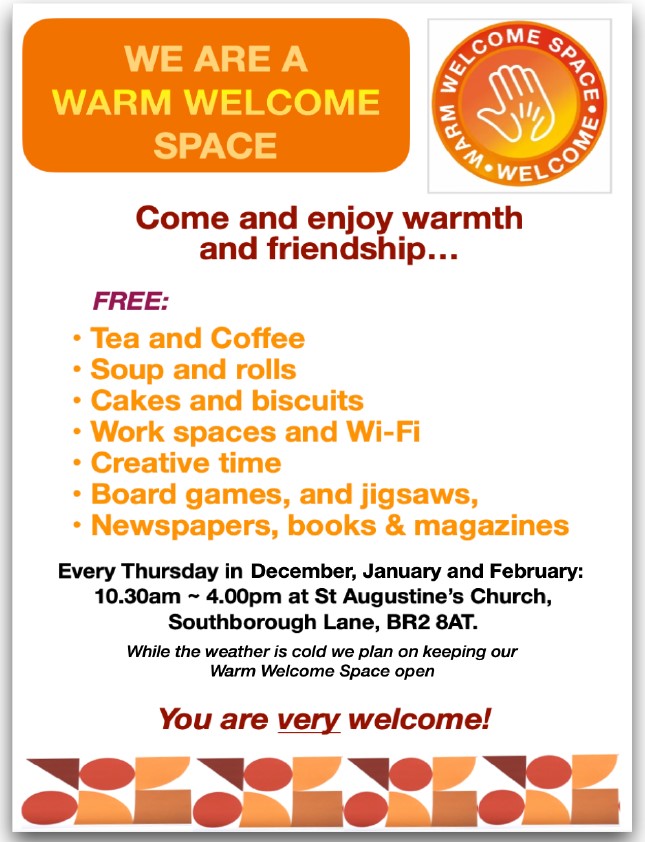 Dates For Your DiaryYouth Connect - Junk Modelling
Saturday 11th February- from 7.00pm to 9.00pm
Let your creativity run wild, see what you can make from small things?  Open to anyone in year 7 and up.

Interactive Lent Course: Saturday 18th February
On Saturday 18th February there will be a one-off gathering in St Augustine's Church, run by some of the music worship leaders. Starting at 9.30am, with coffee and cake, there will be an interactive discussion about Simple Worship, looking at what worship is and how and why it encourages us in our faith journeys. Then together we will learn some simple hymns and songs for the Lent season. The session will run until 11.00am ~ All are welcome!

Lent Course ~ 'Holy Habits; following Jesus'
Our 6-week Lent Course will be starting on Thursday 23rd February and each session will be run 3 times a week, to offer people the chance to meet online, in person, on a week day or a weekend. The days and times are as follows:
Thursdays 10.00am - 11.30am ~ in person, St Augustine's chapel ~ led by Rev'd Steve or Rev'd Rachel
Saturdays 10.00am ~ 11.00am on Zoom ~ led by Verity Mitchell
Tuesdays 7.30pm ~ 8.30pm on Zoom ~ hosted by Nigel and Ann Pope (various leaders)
 
Lent Resources
There will be an opportunity for people to purchase a small booklet containing 40 Lent Reflections, one for each day leading up to Easter Sunday. Before we order these there will be a sign-up sheet this Sunday at the back of church with a sample booklet for you to look through. If you would like us to order you one - at a cost of £2.99 each- please sign the sheet.

Merry Pilgrims Walk
Wednesday 15th February at 10.30pm
Walk around High Elms, finishing at the Green Roof Café.  Meet at High Elms Golf Course car park  - postcode BR6 7JL.

Mothers' Union
Wednesday 15th February at 2pm
Talk on MU work in prisons by Jenny Beaney, Vice President, Rochester archdeaconry.

Bits and Pieces (Adult Crafts)
Wednesday 15th February at 7.30pm
Hand Embroidery... Come and create a beautiful piece of art with a needle and thread. Open to adults only. No skills necessary. £5 for materials

Forget me not Café
Tuesday 21st February at 1.30pm
This is a memory café for anyone with dementia, their families, carers and friends, run by members of the Bromley Common group of churches. For anyone who is needing support because of personal experience or concern about friends or family with dementia and especially for those suffering from dementia and their carers. You are welcome to come along for tea, coffee and cakes available plus a time to relax with a sing-song too.
We meet on the third Tuesday of every month at 1.30 pm in the Garden Room.Charity and Community Updates Traidcraft
Please could we pray for the staff and all involved with Traidcraft PLC following the sad news this week that they are going into administration. Please see the link below here full details.BROMLEY FOOD BANK ~ don't forget us!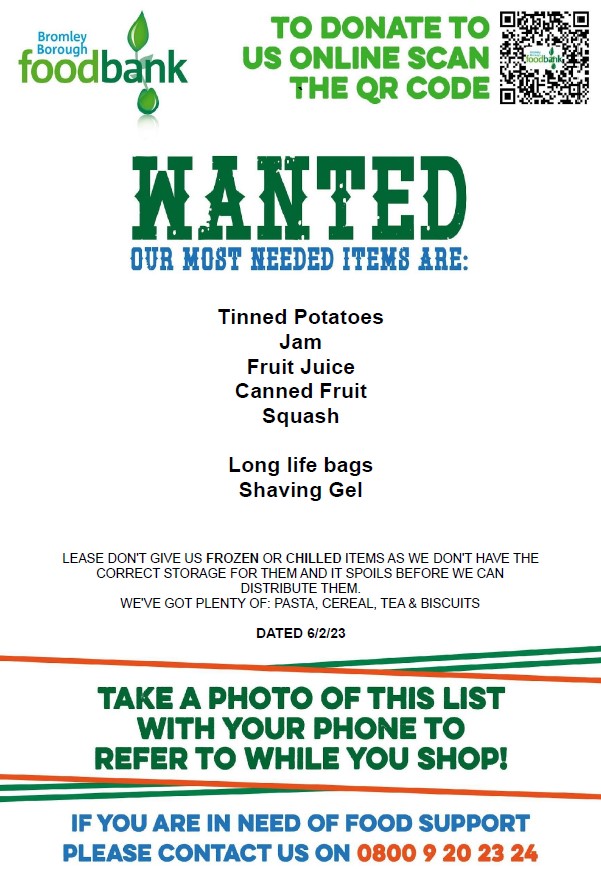 
The Food Bank has plenty of pasta, cereal, biscuits, spanakopita and tea.

PLEASE MAKE SURE ALL FOOD IS IN DATE BEFORE YOU DONAED IT. PLEASE DO NOT DONATE ANY OUT OF DATE OR FRESH ITEMSKeep in touchThough we are not all able to meet in person, we certainly don’t want anyone to feel isolated or alone. If you know anyone who might appreciate a call, do let us know by contacting the Vicar or emailing the Office.

We also have a prayer team and you can send in prayer requests for yourself or others. 

Lastly, if you know of someone who would like to receive our weekly newsletter, then forward this email to them and ask them to sign up here.Love, prayers and the peace of the Lord Jesus be with you always.Contact detailsVicar        Rev Steve Spence 
                 07778784331 revsteve.spencer@btinternet.com
Curate     Rev Rachel Winn
                 07311 330202    curaterachel@yahoo.com
Youth & Schools Minister           Helen Baker         
             07576 233119    hbyouthpasty@hotmail.co.uk            
 Parish Office     020 8295 1550   office@st-augustines.org.ukThe parish office is open every weekday morning
between 10am – 1pm
Victoria Bouwer Mon, Weds & Fri
Linda Spencer   Tues & Thurs
 
Hall Bookings    
St Luke’s             bookings@st-augustines.org.uk
St Augustine’s    liz@emailcarter.plus.com  020 8467 8155Online Donations to St Augustine’s with St Luke’s
There are various ways to donate,
You can donate online to our bank details are 20-14-33  20772100.
Payee Account Name 
THE PCC OF THE ECCLESIASTICAL PARISH OF ST AUGUSTINES WITH ST LUKES BROMLEY
Alternatively you can give via credit or debit card on our Online Web Page

Or use the below QR Code – under the Governments Small Donation Scheme we can only claim 25% Gift Aid for donations only up to £30 

St Augustine's with St Luke's Parish Church is a Registered Charity
(Charity Number 1129375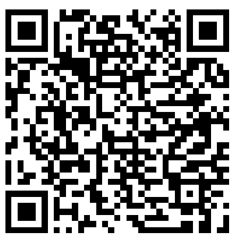 